 MIJNE  VLAAMSCHE     Vrije inkom zaterdag en zondag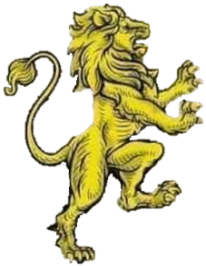 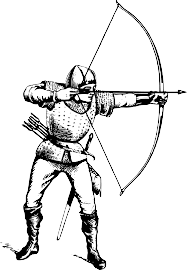 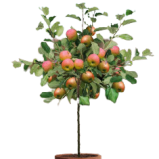 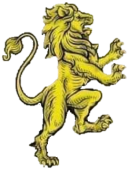 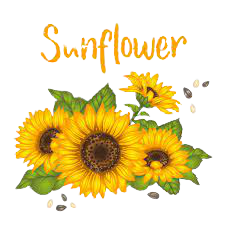           Bierdegustatie  /           proeverij          Sfeer - en Animatie markt                                  Met samenwerking  KSA  Mol  Vrijdagavond staat in teken van degusteren /proeven . 16 bieren waaronder onze eigen 2 “Mijne Vlaamsche”. Deelnemen kan enkel met inschrijving.         Zie achterzijdeZaterdag en zondag kan eveneens geproefd worden van uitzonderlijke bieren met een gratis bezoek aan de  sfeer- en animatiemarkt.